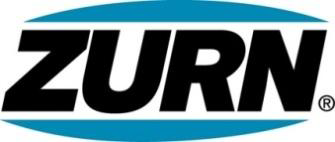 FOR IMMEDIATE RELEASE                                                       FOR MORE INFORMATIONDATE: November 14, 2017				 Leslie McGowan							 Marketing Communications 							 leslie.mcgowan@zurn.com 							 814-871-4757PHOTOS: http://lopressroom.com/zurn/EZ1-Additions Zurn Rolls Out Additions to the EZ1™ Product PortfolioContractor-Demanded, Time-Saving DrainMILWAUKEE, WI – Zurn Industries, LLC expands its EZ1™ floor drain system portfolio, following its first rollout this summer. The second phase includes additional drains to meet a wider variety of applications. The full line of EZ1 drains now makes installation easier than ever for contractors. The EZ1 drain comes pre-assembled and ready to install. The low-maintenance drain sets up fast, thanks to integrated packaging that includes hardware and instructions right underneath the cover, in addition to the product’s post-pour adjustment capabilities and tilt shims. “Since introducing EZ1 to the market, we’ve heard great things from contractors, which is who we are trying to solve for here,” said Matt Lawrence, Product Manager – Rough Plumbing. “Projects wrapping up and in the works realize our promise of saving at least 14 minutes per drain install. The extended line will fill any jobsite gaps we’re not already supporting with the drain system. It really is about being easy.”   Current projects are being surveyed and will be underway soon. About Zurn IndustriesZurn Industries, LLC is a recognized leader in commercial, municipal, healthcare and industrial markets. Zurn offers the largest breadth of engineered water solutions, including a wide spectrum of sustainable plumbing products. Zurn delivers total building solutions for new construction and retrofit applications that enhance any building’s environment. For more information, visit Zurn.com.# # #